ПРОЕКТРЕШЕНИЕОб утверждении отчета об исполнении бюджета муниципального образования «Муки-Каксинское» за 2018 годаПринято Советом депутатовмуниципального образования                                              2019 года«Муки-Каксинское»Рассмотрев представленный отчет об исполнении бюджета муниципального образования «Муки-Каксинское» за 2018 год, Совет депутатов муниципального образования «Муки-Каксинское» РЕШАЕТ: 1. Утвердить отчет об исполнении бюджета муниципального образования «Муки-Каксинское» за 2018 года по доходам в сумме 3 707,7 тыс. руб., по расходам в сумме 3 613,8 тыс. руб., профицит бюджета 93,9 тыс. руб., согласно приложений. 2. Опубликовать настоящее решение на официальном сайте МО «Сюмсинский район» в подразделе муниципальное образование «Муки-Каксинское».Глава муниципального образования«Муки-Каксинское»	                                                                   А.П. Сидоровас. Муки-Какси2019 г.№ Совет депутатовмуниципального образования«Муки-Каксинское»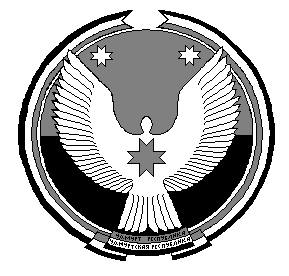 «Муки-Какси» муниципал кылдытэтысьдепутатъёслэн кенешсы